Приложение № 1   к приказу по МБДОУ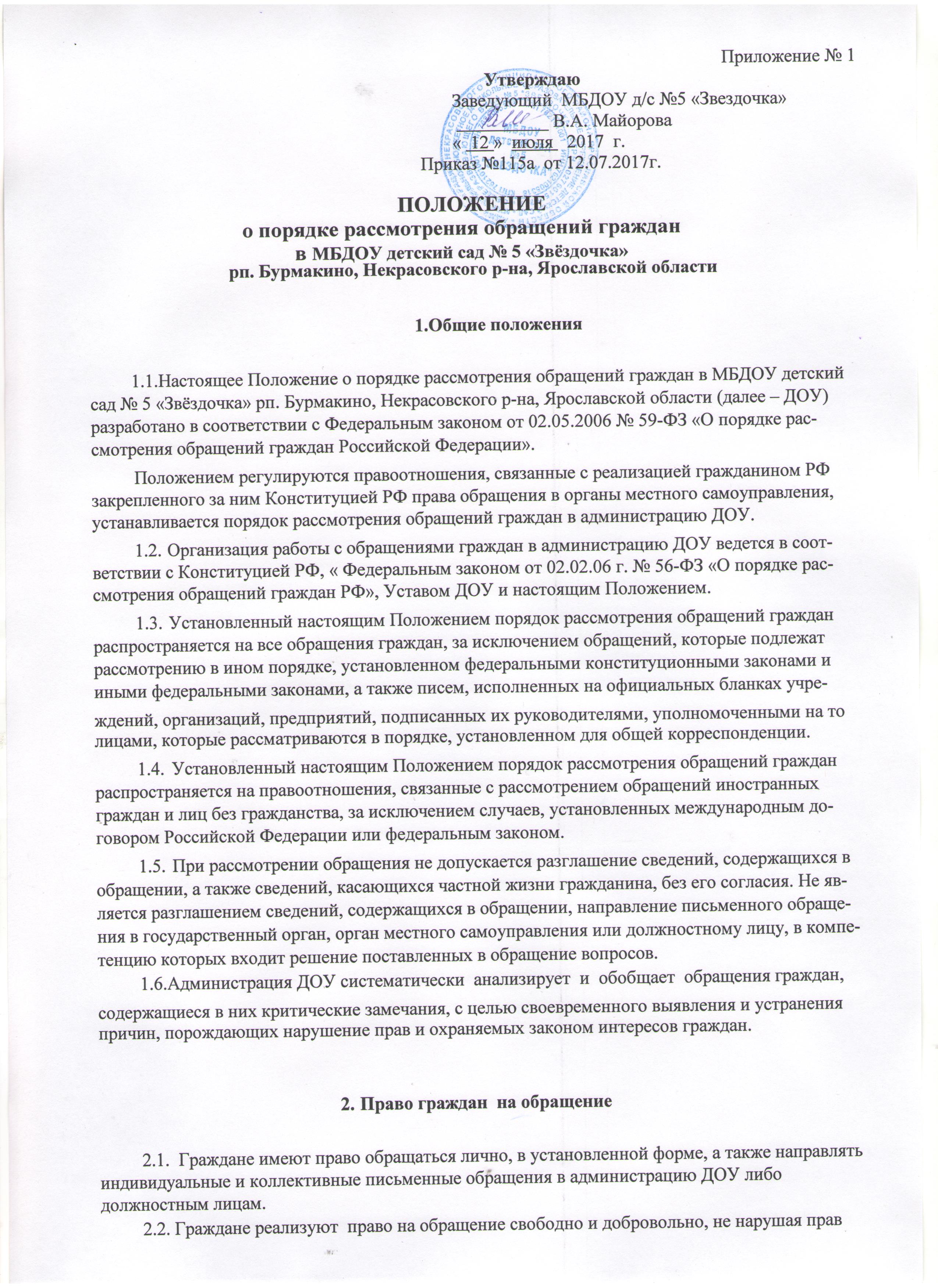                                                                                                                     детский сад № 5 «Звёздочка»                                                                                                                     от 12.07.2017  №ПОЛОЖЕНИЕ                              о порядке рассмотрения обращений граждан                          в МБДОУ детский сад № 5 «Звёздочка»рп. Бурмакино, Некрасовского р-на, Ярославской области1.Общие положения         1.1.Настоящее Положение о порядке рассмотрения обращений граждан в МБДОУ детский сад № 5 «Звёздочка» рп. Бурмакино, Некрасовского р-на, Ярославской области (далее – ДОУ) разработано в соответствии с Федеральным законом от 02.05.2006 № 59-ФЗ «О порядке рас-смотрения обращений граждан Российской Федерации».Положением регулируются правоотношения, связанные с реализацией гражданином РФ закрепленного за ним Конституцией РФ права обращения в органы местного самоуправления, устанавливается порядок рассмотрения обращений граждан в администрацию ДОУ.Организация работы с обращениями граждан в администрацию ДОУ ведется в соот-ветствии с Конституцией РФ, « Федеральным законом от 02.02.06 г. № 56-ФЗ «О порядке рас-смотрения обращений граждан РФ», Уставом ДОУ и настоящим Положением. Установленный настоящим Положением порядок рассмотрения обращений граждан распространяется на все обращения граждан, за исключением обращений, которые подлежат рассмотрению в ином порядке, установленном федеральными конституционными законами и иными федеральными законами, а также писем, исполненных на официальных бланках учре- ждений, организаций, предприятий, подписанных их руководителями, уполномоченными на то лицами, которые рассматриваются в порядке, установленном для общей корреспонденции.Установленный настоящим Положением порядок рассмотрения обращений граждан распространяется на правоотношения, связанные с рассмотрением обращений иностранных граждан и лиц без гражданства, за исключением случаев, установленных международным до-говором Российской Федерации или федеральным законом. При рассмотрении обращения не допускается разглашение сведений, содержащихся в обращении, а также сведений, касающихся частной жизни гражданина, без его согласия. Не яв-ляется разглашением сведений, содержащихся в обращении, направление письменного обраще-ния в государственный орган, орган местного самоуправления или должностному лицу, в компе-тенцию которых входит решение поставленных в обращение вопросов. 1.6.Администрация ДОУ систематически  анализирует  и  обобщает  обращения граждан, содержащиеся в них критические замечания, с целью своевременного выявления и устранения причин, порождающих нарушение прав и охраняемых законом интересов граждан.Право граждан  на обращение Граждане имеют право обращаться лично, в установленной форме, а также направлять индивидуальные и коллективные письменные обращения в администрацию ДОУ либо должностным лицам. Граждане реализуют  право на обращение свободно и добровольно, не нарушая прав свободы других лиц. Форма обращения гражданами выбирается  самостоятельно. Рассмотрение обращений граждан осуществляется бесплатно. При  рассмотрении  обращения в администрацию ДОУ гражданин имеет  право: Представлять дополнительные документы и материалы, либо обращаться с просьбой об их истребовании. Знакомиться с документами и материалами, касающимися рассмотрения обращения, если это не затрагивает права, свободы и законные интересы других лиц, если в указанных документах и материалах не содержатся сведения, составляющие государственную или иную охраняемую федеральным  законом тайну.- Получать письменный ответ по существу поставленных в обращение вопросов, за ис-ключением случаев, указанных в п.п.5.4, 5.8 настоящего Положения уведомление о переад-ресации письменного обращения в государственные органы, орган местного самоуправленияТребования к письменному обращению В письменном обращении граждан  в обязательном  порядке  указывается наименова- му обращению прилагает документы и материалы либо их копии, книжки и оригиналы иных документов, приложенные к обращениям, возвращаются заявителям по их просьбе.3.3. Обращение, поступившее в Администрацию ДОУ по информационным системам общего пользования, подлежит рассмотрению в порядке, установленном настоящим Поло-жением.Гражданин направляет свое письменное обращение непосредственно на имя заве-дующей ДОУ или его заместителей, в компетенции которых входит решение поставленных в обращении вопросов. Письменное обращение подлежит обязательной регистрации в течение трех дней с момента поступления. Все поступающие в администрацию ДОУ письменные обращения граждан принимают-ся, учитываются, регистрируются. Регистрационный индекс обращения граждан указывает-ции в соответствующий орган или соответствующему должностному лицу, в компетенцию которого входит решение поставленных в обращении вопросов, с уведомлением гражданина о переадресации его обращения, за исключением случая, указанного в п.п. 5.4, 5.8 настояще-го Положения.3.8. Запрещается  направлять жалобы граждан  на рассмотрение тем  должностным лицамадминистрации ДОУ, решение или действие (бездействие) которых обжалуется.Рассмотрение обращений граждан, подготовка ответов Обращение, поступившее заведующей ДОУ, подлежит  обязательному рассмотрению. Учет, регистрация, ход рассмотрения обращения граждан осуществляются заведу-ющей с занесением в журнал приема. Заведующий ДОУ: - обеспечивает объективное, всестороннее и своевременное рассмотрение обращения, в случае необходимости – и с участием гражданина, направившего обращение;- запрашивает необходимые для рассмотрения обращения документы и материалы в других органах и у других предприятий и организаций города, за исключением судов, органов дознания и органов предварительного следствия;- принимает меры, направленные на восстановление или защиту нарушенных прав, свобод и законных интересов гражданина;- дает письменные ответы по существу поставленных в обращении вопросов; - уведомляет гражданина о направлении его обращения на рассмотрение в другой органили  другие предприятия и  организации  города в соответствии с их  компетенцией.4.4. Учреждения, предприятия и организации района по направленному в установленном порядке запросу заведующего ДОУ, рассматривающего обращение, обязаны в течение 15 дней предоставлять документы и материалы, необходимые для рассмотрения обращения заставленным в обращении граждан. Если заявителю дан ответ в устной форме, то в материалах, приложенных к обращению, должно быть это указано. Если дается промежуточный ответ, то указывается срок окончательного решения поставленного вопроса.Ответы, подготовленные на основании правовых документов, должны содержать рек-визиты этих документов с указанием даты и наименования.Ответ на коллективное обращение отправляется на имя первого подписавшего его лица, если в письме не оговорено конкретное лицо, кому надлежит дать ответ.Ответ на обращение, поступившее в Администрацию ДОУ по информационным системам общего пользования, направляется по почтовому адресу, указанному в обращении.4.7. Обращения граждан после их рассмотрения исполнителями возвращаются со всеми относящимися к ним материалами заведующего ДОУ, который формирует дела, в том числе с ответом заявителю в случае, если давалось поручение информировать руководство о резуль-татах рассмотрения.Порядок визирования подготовленных ответов на обращения граждан за подписью заведующей ДОУ и его заместителей устанавливается следующий: на втором экземпляре ответа заявителю в левом нижнем углу указывается фамилия и под-пись исполнителя, номер его служебного телефона, а также проставляются визы руководителей, участвовавших в подготовке ответа, с расшифровкой фамилий. На каждом обращении после окончательного решения и его исполнения должна быть отметка об исполнении «В дело», дата и личная подпись должностного лица, принявшего это решение. Предложения, заявления и жалобы, копии ответов на граждан формируются в дело в соответствии с утвержденной номенклатурой дел. Порядок рассмотрения отдельных обращений Обращения граждан, поступившие заведующему ДОУ из средств массовой инфор-мации, рассматриваются в порядке и сроки, предусмотренные настоящим Положением. В случае если в письменном обращении не указана фамилия гражданина, направив-шего обращение и почтовый адрес, по которому должен быть направлен ответ, ответ на обраще-ние не дается заведующей ДОУ, принимается решение о списании данного обращения «В дело». Если в указанном обращении содержатся сведения о подготавливаемом, совершае-мом или совершенном противоправном деянии, а также о лице, его подготавливающем, со- вершающем  или  совершившем,  обращение  подлежит   направлению  в  орган  в соответствииего компетенцией. Обращение, в котором обжалуется судебное решение, возвращается гражданину с разъяснением порядка обжалования данного судебного решения. При получении письменного обращения, в котором содержатся нецензурные, оскор-бительные выражения, угрозы жизни, здоровью или имуществу должностного лица, а также членов его семьи Заведующий вправе оставить обращение без ответа по существу поставлен-ных в нем вопросов и сообщить гражданину, направившему обращение, о недопустимости зло-употребления правом. Решение о списании данного обращения «В дело» и направлении сообщения заявителю о недопустимости злоупотребления правом принимается и подписывается заведующим ДОУ или заместителем. вопросу, если со времени подачи первого обращения истек установленный настоящим По-ложением срок рассмотрения или заявитель не согласен с принятым по его обращению ре-шением, считаются повторными.щем были  устранены, гражданин  вправе вновь направить  обращение заведующей ДОУ.В случае если в письменном обращении гражданина содержится вопрос, на который ему многократно давались письменные ответы по существу в связи с ранее направленными об-ращениями, и при этом в обращении не приводятся новые доводы или обстоятельства заведу-ющий ДОУ вправе принять решение о безосновательности очередного обращения и прекраще-нии переписки с гражданином. О данном решении уведомляется гражданин, направивший об-ращение. В случае если ответ по существу поставленного вопроса в обращении не может быть дан без разглашения сведений, составляющих охраняемую федеральным законом тайну, гражда-нину, направившему обращение, сообщается о невозможности дать ответ по существу в связи с недопустимостью разглашения указанных сведений. Сроки рассмотрения обращений и уведомление заявителей 6.1. Обращения, поступившие заведующему ДОУ, рассматриваются в срок до одного ме-сяца со дня их регистрации, если иной срок (меньший) не установлен руководителем либо его заместителем. Обращения, не требующие дополнительного изучения и проверки, рассматрива-ются безотлагательно. О результатах рассмотрения уведомляются заявители.Организация работы по личному приему граждан График и порядок личного приема граждан в  ДОУ устанавливается руководителем. При  личном  приеме гражданин  предъявляет  документ,  удостоверяющий  его  лич- ность.7.3. По вопросам, не входящим в компетенцию заведующего ДОУ, заявителям реко-мендуется обратиться в соответствующие органы, учреждения, организации.7.4. Во время записи на прием заведующий заполняет журнал личного приема гражда-нина (форма прилагается), в которую заносится содержание обращения гражданина на личном приеме, а также резолюция ведущего прием, с поручением должностному лицу. При необхо-димости гражданам предлагается изложить суть вопроса в письменном виде. Письменное об-ращение в этом случае регистрируется и рассматривается в установленном порядке, а в журна-ле делается отметка «Оставлено заявление» и дата регистрации.В случае если изложенные в устном обращении факты и обстоятельства являются оче-видными и не требуют дополнительной проверки, ответ на обращение с согласия гражданина может быть дан устно в ходе личного приема, о чем делается запись в журнал личного приема гражданина. В остальных случаях дается письменный ответ по существу поставленных в обра-щении вопросов.При повторных обращениях подбираются имеющиеся материалы по делу заявителя. В ходе личного приема гражданину может быть отказано в дальнейшем рассмотре-нии обращения, если ему ранее был дан ответ по существу поставленных в обращении вопросов. Работа с обращениями, поставленными на контроль Обращения, в которых содержатся вопросы, имеющие большое общественное значение, сообщается о конкретных нарушениях законных прав и интересов граждан, как пра-вило ставятся на КОНТРОЛЬ. На контрольных обращениях ставятся пометки «КОНТРОЛЬ» и «ПОДЛЕЖИТ ВОЗВРАТУ». Должностное лицо – исполнитель  в  установленные  сроки  рассматривает  контроль- ное обращение, информирует о результатах заведующего ДОУ либо заместителя старшего воспитателя, готовит ответ заявителю.Если в обращениях государственных органов содержатся просьбы проинформировать их о результатах рассмотрения граждан, то исполнитель готовит ответ и им. Как правило, эти ответы подписываются заведующим ДОУ. Заведующий ДОУ вправе предложить исполнителю продолжить работу с проведением дополнительных проверок или после подписания ответа списать материалы по результатам рассмотрения обращения «В дело». Обращение считается исполненным и снимается с контроля, если рассмотрены все поставленные в нем вопросы, приняты необходимые меры, заявителям дан ответ. Контрольные обращения должны содержать конкретную и четкую информацию по всем вопросам, поставленным в обращениях граждан: если сроки рассмотрения продлены, то должны быть указаны причины и окончательная дата рассмотрения, по истечении которой будет дополнительно сообщено о проделанной работе; в ответе должно быть указано о том, что заявитель в той или иной форме проинформиро-ван о результатах рассмотрения; ответ заявителю  подписывается руководителем; к ответу прикладывается оригинал рассмотренного обращения гражданина, если на нем стоит штамп «ПОДЛЕЖИТ ВОЗВРАТУ». Контроль за соблюдением порядка рассмотрения обращений Должностное лицо в пределах своей компетенции осуществляет  контроль  за соблю- дением порядка рассмотрения обращений, анализирует содержание, поступающих обращений и информирует заведующего ДОУ о нарушениях исполнительской дисциплины.Заведующий ДОУ принимает меры по своевременному выявлению и устранению причин нарушения прав, свобод и законных интересов граждан. Лица, виноватые в нарушении порядка рассмотрения обращений граждан, изложенно-го в настоящем Положении, несут ответственность, предусмотренную законодательством РФ. 10. Хранение материалов по обращениям граждан10.1. Заведующий ДОУ осуществляет хранение и использование в справочных и иных це-лях предложений, заявлений и жалоб граждан.Ответственность за сохранность документов по обращениям граждан возлагается на заведующего ДОУ. Устанавливается срок хранения предложений, заявлений, жалоб граждан и доку-ментов, связанных с их рассмотрением и разрешением – 5 лет. В необходимых случаях экс-пертной комиссией может быть принято решение об увеличении срока хранения или о постоян-ном хранении наиболее ценных предложений граждан. По истечении установленных сроков хранения документы по предложениям заяв-лениям и жалобам граждан подлежат уничтожению в соответствии с утвержденным Феде-ральной архивной службой России 06.10.2000 г. Перечнем типовых управленческих документов, образующихся в деятельности организации, с указанием сроков хранения. Хранение дел у исполнителей запрещается. Обращения граждан могут направляться в архив без рассмотрения, если в них со-держатся рассуждения по известным проблемам или поднимаются уже решенные вопросы, не требующие дополнительного рассмотрения, а также бессмысленные по содержанию. Решение о списании указанных  обращений принимает  заведующая ДОУ. ПРИЛОЖЕНИЕ к Положению о порядке рассмотрения обращения граждан в МБДОУ детский сад № 5 «Звёздочка»КАРТОЧКА ЛИЧНОГО ПРИЕМА ГРАЖДАНзаведующим детским садомДата приема  ________________________________________________________________Ф.И.О. гражданина____________________________________________________________Место работы _________________________________________________________________Домашний адрес_______________________________________________________________Телефон______________________________________________________________________Содержание устного обращения___________________________________________________________________________________________________________________________________________________________________________________________________________________________________________________________________________________________________________________________________________________________________________________________________________________________________________________________________________________________________________________________________________________________________________________________________________________________________________________________________________________________________________________________________________________________________________________________________________________________________________________________________________________________________________________________________________________________________________________________________________________________________________________________________________________________________________________________________________________________________________________________________________________________________________________________________Результат рассмотрения устного обращения гражданина 1.Кому отправлено (резолюция)_____________________________________________________________________________________________________________________________________________________________________________________________________________________________________________________________________________________________________________________________________________________________________________________________________________________________________________________________________________________________________________________________________________________________________________________________________________________________________________________________________________________________________________________________2.Дата исполнения_____________________________________________________________3.Дополнительный контроль___________________________________________________4.Снято с контроля____________________________________________________________5.Результат___________________________________________________________________6.Дата, должность исполнителя_________________________________________________7.От гражданина принято письменное заявление (Прилагается)Вх.№ от «____»__________________20__ г.или   должностному лицу,  в компетенцию   которых входитили   должностному лицу,  в компетенцию   которых входитрешение  поставленных в обраще-нии  вопросов.нии  вопросов.-Обращаться  с жалобой  на принятое  по обращениюрешение  или действие (бездей-ствие),а также с заявлением о прекращении рассмотрения обращения.а также с заявлением о прекращении рассмотрения обращения.ниеадминистрации,  либо фамилия,  имя, отчество  соответствующего  должностного лицаадминистрации,  либо фамилия,  имя, отчество  соответствующего  должностного лицаадминистрации,  либо фамилия,  имя, отчество  соответствующего  должностного лицаилиегодолжность в администрации  ДОУ,  а такжедолжность в администрации  ДОУ,  а такжесвою фамилию,  имя, отчество,  почтовый ад-свою фамилию,  имя, отчество,  почтовый ад-рес,по которому  долженбыть направлен ответ,уведомление  переадресации  обращения,из-лагает  суть  предложения,лагает  суть  предложения,заявления или жалобы, ставит  личную  подпись и дату.заявления или жалобы, ставит  личную  подпись и дату.3.2. В случае  необходимости  в подтверждение  своих  доводов  гражданин по письменно-3.2. В случае  необходимости  в подтверждение  своих  доводов  гражданин по письменно-3.2. В случае  необходимости  в подтверждение  своих  доводов  гражданин по письменно-3.2. В случае  необходимости  в подтверждение  своих  доводов  гражданин по письменно-ся в письменном обращении, который  ставится в нижнем правом углу первого листа.ся в письменном обращении, который  ставится в нижнем правом углу первого листа.ся в письменном обращении, который  ставится в нижнем правом углу первого листа.3.6. Письма  граждан  с пометкой «лично»  после  прочтения адресатом,3.6. Письма  граждан  с пометкой «лично»  после  прочтения адресатом,в случае,если  вних ставятся вопросы,требующие  официальных  ответов,  передаются  на  регистрацию  в уста-требующие  официальных  ответов,  передаются  на  регистрацию  в уста-требующие  официальных  ответов,  передаются  на  регистрацию  в уста-новленном порядке.3.7. Письменноеобращение,  содержащее  вопросы,  решение которыхне входитв  ком-петенцию  администрации  ДОУ,  подлежит  пересылке  в течение  семи  днейпетенцию  администрации  ДОУ,  подлежит  пересылке  в течение  семи  днейсо дня  регистра-со дня  регистра-исключениемдокументов и материалов, в которых  содержатся  сведения,  составляющие  госу-документов и материалов, в которых  содержатся  сведения,  составляющие  госу-дарственнуюили  охраняемую  федеральным  законом  тайну,  и для которых  установлен  осо-или  охраняемую  федеральным  законом  тайну,  и для которых  установлен  осо-бый  порядок предоставления.бый  порядок предоставления.4.5. Ответы  на обращения граждан, присланные на имя заведующего ДОУ, готовятся4.5. Ответы  на обращения граждан, присланные на имя заведующего ДОУ, готовятсянабланке  учреждения за подписью заведующего ДОУ и регистрируются в журнале.бланке  учреждения за подписью заведующего ДОУ и регистрируются в журнале.7.6. Ответы  должны содержать конкретную и четкую информацию  по всем  вопросам,7.6. Ответы  должны содержать конкретную и четкую информацию  по всем  вопросам,по-5.6. В случае,  если  текстписьменного  обращения  не  поддается  прочтению,обраще-ние не подлежит  направлению  нание не подлежит  направлению  нарассмотрение  и ответ  на него не дается. Заявителюоб этомсообщается,  если  его  фамилияи почтовый  адрес  поддаются  прочтению.  Решениеи почтовый  адрес  поддаются  прочтению.  Решениео списа-нии  данного обращения «В дело»нии  данного обращения «В дело»и сообщении  заявителю  принимаются  и подписываются  за-и сообщении  заявителю  принимаются  и подписываются  за-ведующим или  заместителем.5.7. Обращения  граждан,поступившие от одного и того же лица  по одному и тому жепоступившие от одного и того же лица  по одному и тому жепоступившие от одного и того же лица  по одному и тому жеПриработе с повторными  обращениями делопроизводитель  формирует дело с уже име-ющимися документами по обращениям данного заявителя.ющимися документами по обращениям данного заявителя.Не считаются повторными обращения одного и того же заявителя, но по разным вопро-Не считаются повторными обращения одного и того же заявителя, но по разным вопро-сам, а такжемногократные – по одному и тому же   вопросу в случае, если причины,  по  кото-рым  ответпо существу  поставленных  в  обращении  вопросов не мог быть дан,  в последую-6.2. В исключительных  случаях руководитель вправе продлить срок6.2. В исключительных  случаях руководитель вправе продлить срокрассмотрения обра-щения не более чем за 30 дней, уведомив  о продлениисрока  его рассмотрения  гражданина,срока  его рассмотрения  гражданина,направившего  обращение. Продление срока  оформляетсяисполнителямине менее чем за пятьдней  до истечения срока рассмотрения обращения.8.6. Письменные обращения,накоторые  даются  промежуточные  ответы,  с  контролякоторые  даются  промежуточные  ответы,  с  контроляне снимаются.   Контроль  завершаетсяне снимаются.   Контроль  завершаетсятолько послевынесения  и принятия исчерпывающихмер по  разрешению предложения,заявления,  жалобы.заявления,  жалобы.Решение о  снятии с контроля принима-ет заведующая ДОУ.